<Commission>{INTA}Commissie internationale handel</Commission>INTA_PV(2020)0120_1NOTULENMaandag 20 januari 2020, 15.00 - 17.30 uur en 17.30 - 18.30 uur (coördinatorenvergadering)Dinsdag 21 januari 2020, 9.00 - 12.30 uur en 15.00 - 18.00 uurBRUSSELDe vergadering wordt op maandag 20 januari 2020 om 15.04 uur geopend onder voorzitterschap van Bernd Lange (voorzitter).1.	Aanneming van de agenda INTA_OJ(2020)0120_1v03-00De agenda wordt aangenomen.2.	Goedkeuring van notulen van vergaderingen25 november 2019	PE 644.781v01-002-3 december 2019	PE 644.872v01-00De notulen worden goedgekeurd.3.	Mededelingen van de voorzitter over de besluiten van de coördinatorenSprekers: Bernd Lange.4.	Mededelingen van de voorzitterSprekers: Bernd Lange.5.	Gedachtewisseling met Karen Curtis, hoofd van de afdeling Internationale Arbeidsnormen (NORMES, IAO)Sprekers: Bernd Lange, Karen Curtis (IAO), Samira Rafaela, Marie-Pierre Vedrenne, Kathleen Van Brempt, Heidi Hautala, Ellie Chowns, Inma Rodríguez-Piñero, Christophe Hansen, Helmut Scholz, Luis Prats (EC), Madelaine Tuininga (EC).6.	Presentatie van het verslag over de bescherming en handhaving van intellectuele-eigendomsrechten in derde landenSprekers: Bernd Lange, Peter Kovacs (EC), Geert Bourgeois, Inma Rodríguez-Piñero, Enikő Győri, Anna Cavazzini, Marie-Pierre Vedrenne, Helmut Scholz, Nicola Danti, Christophe Hansen.7.	Stand van zaken betreffende de lopende trialoogonderhandelingen	INTA/9/01200	Verslaggeving aan de commissieSprekers: Bernd Lange, Klaus Buchner, Helmut Scholz, Ellie Chowns.*** Met gesloten deuren ***8.	Coördinatorenvergadering (zie bijlage I)De vergadering wordt om 17.00 uur geschorst en op dinsdag 21 januari om 9.04 uur hervat onder voorzitterschap van Bernd Lange (voorzitter).9.	Uiteenzetting door Gordan Grlić Radman, minister van Buitenlandse en Europese Zaken, namens het fungerend voorzitterschap van de Raad, over de prioriteiten van het Kroatische voorzitterschap op het gebied van het internationaal handelsbeleidSprekers: Bernd Lange, Gordan Grlić Radman (minister van Buitenlandse en Europese Zaken, Kroatische voorzitterschap), Christophe Hansen, Kathleen Van Brempt, Karin Karlsbro, Heidi Hautala, Geert Bourgeois, Helmut Scholz, Anna-Michelle Asimakopoulou, Nicola Danti, Danuta Maria Hübner, Reinhard Bütikofer, Anna Cavazzini, Inma Rodríguez-Piñero, Costas Mavrides, Jörgen Warborn, Javier Moreno Sánchez, Ellie Chowns, Enikő Győri.*** Elektronische stemming *** 10.	Sluiting van de vrijhandelsovereenkomst tussen de Europese Unie en de Socialistische Republiek Vietnam	INTA/9/00393	***	2018/0356(NLE)	06050/2019 – C9-0023/2019	Goedkeuring ontwerpaanbeveling (goedkeuring)	Termijn voor de indiening van amendementen: 11 november 2019, 17.00 uurSprekers: Bernd Lange.Besluit: De ontwerpaanbeveling wordt goedgekeurd: voor: 29; tegen: 6; onthouding(en): 511.	Sluiting van de vrijhandelsovereenkomst tussen de Europese Unie en de Socialistische Republiek Vietnam	INTA/9/01391		2018/0356M(NLE)		Goedkeuring ontwerpverslag met een niet-wetgevingsontwerpresolutie	Termijn voor de indiening van amendementen: 11 november 2019, 17.00 uurSprekers: Bernd Lange.Besluit: Het ontwerpverslag wordt in gewijzigde vorm goedgekeurd: voor: 29; tegen: 9; onthouding(en): 212.	Investeringsbeschermingsovereenkomst tussen de Europese Unie en haar lidstaten, enerzijds, en de Socialistische Republiek Vietnam, anderzijds	INTA/9/00391	***	2018/0358(NLE)	05931/2019 – C9-0020/2019	Goedkeuring ontwerpaanbeveling (goedkeuring)	Termijn voor de indiening van amendementen: 11 november 2019, 17.00 uurSprekers: Bernd Lange.Besluit: De ontwerpaanbeveling wordt goedgekeurd: voor: 26; tegen: 7; onthouding(en): 613.	Investeringsbeschermingsovereenkomst tussen de Europese Unie en haar lidstaten, enerzijds, en de Socialistische Republiek Vietnam, anderzijds	INTA/9/01390		2018/0358M(NLE)		Goedkeuring ontwerpverslag met een niet-wetgevingsontwerpresolutie	Termijn voor de indiening van amendementen: 11 november 2019, 17.00 uurSprekers: Bernd Lange.Besluit: Het ontwerpverslag wordt in gewijzigde vorm goedgekeurd: voor: 27; tegen: 7; onthouding(en): 514.	Mededingingsbeleid - jaarverslag 2019	INTA/9/01612		2019/2131(INI)		Goedkeuring ontwerpadvies	Termijn voor de indiening van amendementen: 6 december 2019, 17.00 uurSprekers: Bernd Lange.Besluit: Het ontwerpadvies wordt in gewijzigde vorm goedgekeurd: voor: 35; tegen: 3; onthouding(en): 115.	Sluiting van het Akkoord inzake de terugtrekking van het Verenigd Koninkrijk van Groot-Brittannië en Noord-Ierland uit de Europese Unie en de Europese Gemeenschap voor Atoomenergie	INTA/9/00397	***	2018/0427(NLE)	21105/3/2018 – C9-0148/2019	Goedkeuring ontwerpadvies in briefvormSprekers: Bernd Lange.Besluit: Het ontwerpadvies in briefvorm wordt goedgekeurd: voor: 36; tegen: 2; onthouding(en): 0*** Einde elektronische stemming ***16.	Activiteiten van de monitoringgroepen	INTA/9/01201	Verslaggeving aan de commissieSprekers: Bernd Lange, Barbara Ann Gibson, Seán Kelly, Helmut Scholz, Anna Cavazzini, Javier Moreno Sánchez, Jörgen Warborn, Iuliu Winkler, Inma Rodríguez-Piñero, Samira Rafaela.17.	Gedachtewisseling betreffende de onderhandelingen over de toekomstige economische en handelsbetrekkingen met het Verenigd Koninkrijk na zijn terugtrekking uit de Europese UnieSprekers: Bernd Lange, Christophe Hansen, Nicola Danti, Liesje Schreinemacher, Heidi Hautala, Geert Bourgeois, Helmut Scholz, Barbara Ann Gibson, James Wells, Enikő Győri, Seán Kelly, Pedro Silva Pereira, Nosheena Mobarik, Danuta Maria Hübner, Ellie Chowns.Met gesloten deuren18.	Reactie van de EU op de extraterritoriale gevolgen van maatregelen van een derde land (blokkeringsverordening, Instex, Nord Stream 2)Sprekers: Bernd Lange, Cécile Abadie (EDEO), Alina Nedea (EC), Emmanuel Maurel, Helmut Scholz, Arnaud Danjean, Sven Simon, Reinhard Bütikofer, Marie-Pierre Vedrenne, Florin Nita (EDEO).De vergadering wordt om 12.30 uur geschorst en om 15.07 uur hervat onder voorzitterschap van Bernd Lange (voorzitter).Openbare hoorzitting19.	Dag van het handelsbeleid	INTA/9/01950	Hoorzitting Sprekers: Panel 1: Bernd Lange, Sabine Weyand (EC), Iana Dreyer (moderator, Borderlex), Julia Nielson (OESO), Piet Eeckhout (University College London Faculty of Laws), Anna Stellinger (Federatie van Zweedse ondernemingen), Christophe Hansen, Anna-Michelle Asimakopoulou, Iuliu Winkler, Ellie Chowns, Jörgen Warborn, Elsi Katainen, Helmut Scholz, Inma Rodríguez-Piñero, Jordi Cañas, Herve Juvin, Enikő Győri, Karin Karlsbro.Panel 2: Isabelle Durant (UNCTAD), Karl Brauner (WTO), Marc Maes (ngo-coalitie 11.11.11), Christophe Hansen, Kathleen Van Brempt, Anna Cavazzini, Helmut Scholz, Ellie Chowns, Inma Rodríguez-Piñero, Karin Karlsbro, Bernd Lange.20.	Rondvraag21.	Volgende vergaderingen	19-20 februari 2020 (Brussel)De vergadering wordt om 17.58 uur gesloten.Uitslag van de hoofdelijke stemmingenInhoud10.	Sluiting van de vrijhandelsovereenkomst tussen de Europese Unie en de Socialistische Republiek Vietnam, 2018/0356(NLE), rapporteur: Geert Bourgeois	910.1.	Eindstemming	911.	Sluiting van de vrijhandelsovereenkomst tussen de Europese Unie en de Socialistische Republiek Vietnam, 2018/0356M(NLE), rapporteur: Geert Bourgeois	911.1.	Eindstemming	912.	Investeringsbeschermingsovereenkomst tussen de Europese Unie en haar lidstaten, enerzijds, en de Socialistische Republiek Vietnam, anderzijds, 2018/0358(NLE), rapporteur: Geert Bourgeois	1012.1.	Eindstemming	1013.	Investeringsbeschermingsovereenkomst tussen de Europese Unie en haar lidstaten, enerzijds, en de Socialistische Republiek Vietnam, anderzijds, 2018/0358M(NLE), rapporteur: Geert Bourgeois	1113.1.	Eindstemming	1114.	Mededingingsbeleid - jaarverslag 2019, 2019/2131(INI), rapporteur: Enikő Győri	1214.1.	Eindstemming	1215.	Sluiting van het Akkoord inzake de terugtrekking van het Verenigd Koninkrijk van Groot-Brittannië en Noord-Ierland uit de Europese Unie en de Europese Gemeenschap voor Atoomenergie, 2018/0427(NLE), rapporteur: Bernd Lange	1315.1.	Eindstemming	13Verklaring van de gebruikte tekens:+	:	voor-	:	tegen0	:	onthouding10.	Sluiting van de vrijhandelsovereenkomst tussen de Europese Unie en de Socialistische Republiek Vietnam, 2018/0356(NLE), rapporteur: Geert Bourgeois10.1.	Eindstemming11.	Sluiting van de vrijhandelsovereenkomst tussen de Europese Unie en de Socialistische Republiek Vietnam, 2018/0356M(NLE), rapporteur: Geert Bourgeois11.1.	Eindstemming12.	Investeringsbeschermingsovereenkomst tussen de Europese Unie en haar lidstaten, enerzijds, en de Socialistische Republiek Vietnam, anderzijds, 2018/0358(NLE), rapporteur: Geert Bourgeois12.1.	Eindstemming13.	Investeringsbeschermingsovereenkomst tussen de Europese Unie en haar lidstaten, enerzijds, en de Socialistische Republiek Vietnam, anderzijds, 2018/0358M(NLE), rapporteur: Geert Bourgeois13.1.	Eindstemming14.	Mededingingsbeleid - jaarverslag 2019, 2019/2131(INI), rapporteur: Enikő Győri14.1.	Eindstemming15.	Sluiting van het Akkoord inzake de terugtrekking van het Verenigd Koninkrijk van Groot-Brittannië en Noord-Ierland uit de Europese Unie en de Europese Gemeenschap voor Atoomenergie, 2018/0427(NLE), rapporteur: Bernd Lange15.1.	EindstemmingBIJLAGE IBesluiten van de INTA-coördinatorenMaandag 20 januari 2020 (met gesloten deuren)BrusselZaal: SPAAK 1A22.1.	Parlementaire controle op de toekomstige onderhandelingen met het VKBesluit: 	zodra de Commissie het ontwerpmandaat voor de onderhandelingen met het VK heeft aangenomen, zo spoedig mogelijk bijeenkomen om de bijdrage aan de EP-resolutie te bespreken.2.2.	Verzoeken in verband met passende zorgvuldigheidBesluit: 	vragen dat de commissie INTA overeenkomstig artikel 57 medeverantwoordelijk wordt voor de twee door de commissie JURI gevraagde verslagen in verband met passende zorgvuldigheid, met een duidelijke afbakening van de exclusieve/gedeelde bevoegdheden.2.3.	Verzoek van Eurochambers om op 14 oktober 2020 het “Europees Parlement van ondernemingen” te organiseren in de grote vergaderzaal van het EPBesluit: 	het verzoek van de voorzitter steunen en de INTA-voorzitter een brief aan de voorzitter van het EP laten sturen waarin de INTA-commissie haar goedkeuring motiveert.2.4.	Beraad over de institutionele en procedurele aspecten van de hoorzittingen met de voorgedragen commissarissenBesluit: 	uiterlijk 24 januari 2020 opmerkingen van de fracties inzamelen en een brief met het standpunt van de commissie INTA opstellen met het oog op de geplande bespreking van dit onderwerp door de Conferentie van commissievoorzitters.3.	Benoeming van rapporteurs – besluiten inzake de te volgen procedure – Verslagen3.1.	Uitoefening van de rechten van de Unie voor de toepassing en handhaving van internationale handelsregelsBesluit: 	toegewezen aan de Renew-Fractie voor 2 punten.4.	Benoeming van rapporteurs – besluiten inzake de te volgen procedure – Adviezen4.1.	Aanbeveling aan de Raad, de Commissie en de EDEO over de Westelijke Balkan, in aanloop naar de top in mei 2020Besluit: 	het verslag, zoals eerder besloten, door de Verts/ALE-Fractie laten opstellen.4.2.	Richtsnoeren voor de begroting 2021 - Afdeling III Besluit: 	geen advies uitbrengen.5.	Initiatiefverslagen5.1.	Verzoek van INTA om een INI-verslag over “Handelsgerelateerde aspecten van het mechanisme voor koolstofcorrectie aan de grens”Besluit: 	instemmen met het bereikte voorlopige akkoord waarbij ENVI de hoofdcommissie voor dit verslag is en de commissies INTA en ECON overeenkomstig artikel 57 medeverantwoordelijk zijn, en de Conferentie van commissievoorzitters namens de drie commissies een gezamenlijke brief sturen over dit akkoord.6.	Benoeming van een lid van de commissie INTA in het STOA-panelBesluit: 	mevrouw Anna-Michelle Asimakopoulou (PPE) benoemen tot INTA-lid in het STOA-panel.7.	Input voor het werkprogramma van de Rekenkamer voor 2021Besluit: 	de door de fracties voorgestelde vijf onderwerpen (1. beoordeling van CETA; 2. screening van buitenlandse directe investeringen (als mogelijke follow-up van de lopende werkzaamheden in verband met China); 3. geautoriseerde marktdeelnemers: handelsfacilitatie versus bescherming van de financiële belangen van de EU; 4. macrofinanciële bijstand aan Oekraïne en Jordanië; 5. activiteiten van Europese exportkredietinstellingen tussen de OESO-normen en de doelstellingen van het Europees extern optreden - vaststelling van lacunes) naar de Conferentie van commissievoorzitters sturen als suggesties voor het werkprogramma van de Rekenkamer voor 2021.9.1.	Ad-hocdelegaties van januari tot juni 2020Besluit: 	vragen om de data voor het delegatiebezoek van INTA aan Brazilië en Paraguay te wijzigen omdat onlangs een EuroLat-bijeenkomst in Santa Fe (Argentinië) is belegd die samenvalt met de data die voor het delegatiebezoek waren goedgekeurd.9.3	Werkbezoeken en delegaties in de tweede helft van 2020 Besluit: 	de fracties kunnen tot 14 februari om 10 uur voorstellen doen voor werkbezoeken en delegaties in de tweede helft van 2020.10.1.	Voorstellen voor hoorzittingen, workshops en studies in de tweede helft van 2020Besluit: 	de fracties kunnen tot 14 februari om 10 uur voorstellen doen voor hoorzittingen, studies en workshops in de tweede helft van 2020.12.1. 	Verzoekschrift nr. 0076/2019, ingediend door Manuela Giacomini (Italiaanse nationaliteit), namens Animal Welfare Foundation, over “bloedboerderijen” en Pregnant Mare’s Serum Gonadotropin (PMSG)Besluit: 	het verzoekschrift in aanmerking nemen bij de lopende werkzaamheden van de commissie, met name bij de werkzaamheden van de INTA-monitoringgroep voor de Mercosur, en per brief antwoorden aan de Commissie verzoekschriften.12.2. 	Verzoekschrift nr. 0478/2019, ingediend door M.W. (Duitse nationaliteit), over het verzamelen van informatie over sociale media voor Etias-aanvragenBesluit: 	de Commissie verzoekschriften een brief sturen om te laten weten dat het verzoekschrift onder de aandacht van de INTA-coördinatoren is gebracht, die tot de conclusie zijn gekomen dat de kwestie buiten de bevoegdheden van INTA valt en dat INTA geen advies over deze kwestie zal uitbrengen.13.1.	Verzoek van de Verts/ALE-Fractie: INTA-hoorzitting met het voorgedragen hoofd handhaving voor de handelBesluit: 	Phil Hogan, commissaris voor Handel, uitnodigen om tijdens een volgende INTA-vergadering de taken en verantwoordelijkheden van het hoofd handhaving voor de handel uit de doeken te doen en zodra dit hoofd benoemd is, hem of haar uitnodigen voor een gedachtewisseling met INTA.ПРИСЪСТВЕН ЛИСТ/LISTA DE ASISTENCIA/PREZENČNÍ LISTINA/DELTAGERLISTE/ ANWESENHEITSLISTE/KOHALOLIJATE NIMEKIRI/ΚΑΤΑΣΤΑΣΗ ΠΑΡΟΝΤΩΝ/RECORD OF ATTENDANCE/ LISTE DE PRÉSENCE/POPIS NAZOČNIH/ELENCO DI PRESENZA/APMEKLĒJUMU REĢISTRS/DALYVIŲ SĄRAŠAS/ JELENLÉTI ÍV/REĠISTRU TA' ATTENDENZA/PRESENTIELIJST/LISTA OBECNOŚCI/LISTA DE PRESENÇAS/ LISTĂ DE PREZENŢĂ/PREZENČNÁ LISTINA/SEZNAM NAVZOČIH/LÄSNÄOLOLISTA/NÄRVAROLISTAПрисъствал на/Presente el/Přítomný dne/Til stede den/Anwesend am/Viibis(id) kohal/Παρών στις/Present on/Présent le/Nazočni dana/Presente il/Piedalījās/ Dalyvauja/Jelen volt/Preżenti fi/Aanwezig op/Obecny dnia/Presente em/Prezent/Prítomný dňa/Navzoči dne/Läsnä/Närvarande den:(1)	20.1.2020(2)	21.1.2020* 	(P)	=	Председател/Presidente/Předseda/Formand/Vorsitzender/Esimees/Πρόεδρος/Chair/Président/Predsjednik/Priekšsēdētājs/ Pirmininkas/Elnök/'Chairman'/Voorzitter/Przewodniczący/Preşedinte/Predseda/Predsednik/Puheenjohtaja/Ordförande	(VP) =	Заместник-председател/Vicepresidente/Místopředseda/Næstformand/Stellvertretender Vorsitzender/Aseesimees/Αντιπρόεδρος/ Vice-Chair/Potpredsjednik/Vice-Président/Potpredsjednik/Priekšsēdētāja vietnieks/Pirmininko pavaduotojas/Alelnök/ Viċi 'Chairman'/Ondervoorzitter/Wiceprzewodniczący/Vice-Presidente/Vicepreşedinte/Podpredseda/Podpredsednik/ Varapuheenjohtaja/Vice ordförande	(M)	=	Член/Miembro/Člen/Medlem./Mitglied/Parlamendiliige/Βουλευτής/Member/Membre/Član/Membro/Deputāts/Narys/Képviselő/ Membru/Lid/Członek/Membro/Membru/Člen/Poslanec/Jäsen/Ledamot	(F)	=	Длъжностно лице/Funcionario/Úředník/Tjenestemand/Beamter/Ametnik/Υπάλληλος/Official/Fonctionnaire/Dužnosnik/ Funzionario/Ierēdnis/Pareigūnas/Tisztviselő/Uffiċjal/Ambtenaar/Urzędnik/Funcionário/Funcţionar/Úradník/Uradnik/Virkamies/ TjänstemanEuropees Parlement2019-2024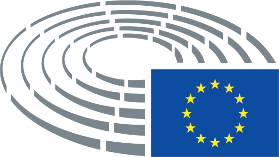 Rapporteur:Rapporteur:Rapporteur:Rapporteur:Geert Bourgeois (ECR)Geert Bourgeois (ECR)PR – PE642.857v01-00
AM – PE643.172v01-00Bevoegd:Bevoegd:Bevoegd:Bevoegd:INTAINTAINTAAdviezen:Adviezen:Adviezen:Adviezen:AFET – Besluit: geen adviesAM – PE643.132v02-00DEVE – Tomas Tobé (PPE)AD – PE641.172v02-00
AM – PE641.396v01-00PECH – Pietro Bartolo (S&D)AD – PE641.139v02-00Rapporteur:Rapporteur:Rapporteur:Rapporteur:Geert Bourgeois (ECR)Geert Bourgeois (ECR)PR – PE642.858v01-00
AM – PE643.175v02-00Bevoegd:Bevoegd:Bevoegd:Bevoegd:INTAINTAINTAAdviezen:Adviezen:Adviezen:Adviezen:AFET – Isabel Wiseler-Lima (PPE)AD – PE641.414v02-00
AM – PE643.185v01-00DEVE – Tomas Tobé (PPE)AD – PE641.208v02-00
AM – PE641.386v01-00PECH – Pietro Bartolo (S&D)AD – PE641.153v04-00
AM – PE643.202v01-00Rapporteur:Rapporteur:Rapporteur:Rapporteur:Geert Bourgeois (ECR)Geert Bourgeois (ECR)PR – PE642.860v01-00
AM – PE643.173v01-00Bevoegd:Bevoegd:Bevoegd:Bevoegd:INTAINTAINTAAdviezen:Adviezen:Adviezen:Adviezen:AFET – Besluit: geen adviesAM – PE643.133v02-00DEVE – Tomas Tobé (PPE)AD – PE641.171v02-00
AM – PE641.397v01-00Rapporteur:Rapporteur:Rapporteur:Rapporteur:Geert Bourgeois (ECR)Geert Bourgeois (ECR)PR – PE642.888v01-00
AM – PE643.174v02-00Bevoegd:Bevoegd:Bevoegd:Bevoegd:INTAINTAINTAAdviezen:Adviezen:Adviezen:Adviezen:AFET – Isabel Wiseler-Lima (PPE)AD – PE641.417v02-00
AM – PE643.186v01-00DEVE – Tomas Tobé (PPE)AD – PE641.207v02-00
AM – PE641.387v01-00Rapporteur voor advies:Rapporteur voor advies:Rapporteur voor advies:Rapporteur voor advies:Enikő Győri (PPE)Enikő Győri (PPE)PA – PE643.140v01-00
AM – PE644.927v01-00Bevoegd:Bevoegd:Bevoegd:Bevoegd:ECON – Stéphanie Yon-Courtin
(Renew)PR – PE641.227v01-00
AM – PE645.100v01-00Voorzitter:Voorzitter:Voorzitter:Voorzitter:Bernd Lange (S&D)Bernd Lange (S&D)AL – PE645.037v01-00Bevoegd:Bevoegd:Bevoegd:Bevoegd:AFCO – Guy Verhofstadt (Renew)PR – PE645.036v02-0029+ECRGeert Bourgeois, Emmanouil Fragkos, Jan ZahradilIDRoman Haider, Maximilian KrahNITiziana BeghinPPEAnna-Michelle Asimakopoulou, Daniel Caspary, Arnaud Danjean, Enikő Győri, Christophe Hansen, Danuta Maria Hübner, Massimiliano Salini, Sven Simon, Jörgen Warborn, Iuliu WinklerRENEWJordi Cañas, Barbara Ann Gibson, Karin Karlsbro, Samira Rafaela, Liesje Schreinemacher, Marie-Pierre VedrenneS&DNikos Androulakis, Miroslav Číž, Nicola Danti, Bernd Lange, Inma Rodríguez-Piñero, Mihai Tudose, Kathleen Van Brempt6-GUE/NGLEmmanuel Maurel, Helmut ScholzVERTS/ALESaskia Bricmont, Anna Cavazzini, Ellie Chowns, Heidi Hautala50IDNicolas Bay, Danilo Oscar Lancini, Luisa RegimentiNIJames WellsS&DJude Kirton-DarlingRectificaties stemgedrag/Voorgenomen stemgedrag+-Nicolas Bay, Danilo Oscar Lancini, Luisa Regimenti029+ECRGeert Bourgeois, Emmanouil Fragkos, Jan ZahradilIDRoman Haider, Maximilian KrahNITiziana BeghinPPEAnna-Michelle Asimakopoulou, Daniel Caspary, Arnaud Danjean, Enikő Győri, Christophe Hansen, Danuta Maria Hübner, Massimiliano Salini, Sven Simon, Jörgen Warborn, Iuliu WinklerRENEWJordi Cañas, Barbara Ann Gibson, Karin Karlsbro, Samira Rafaela, Liesje Schreinemacher, Marie-Pierre VedrenneS&DNikos Androulakis, Miroslav Číž, Nicola Danti, Bernd Lange, Inma Rodríguez-Piñero, Mihai Tudose, Kathleen Van Brempt9-GUE/NGLEmmanuel Maurel, Helmut ScholzIDNicolas Bay, Danilo Oscar Lancini, Luisa RegimentiVERTS/ALESaskia Bricmont, Anna Cavazzini, Ellie Chowns, Heidi Hautala20NIJames WellsS&DJude Kirton-DarlingRectificaties stemgedrag/Voorgenomen stemgedrag+-026+ECRGeert Bourgeois, Emmanouil Fragkos, Jan ZahradilPPEAnna-Michelle Asimakopoulou, Daniel Caspary, Arnaud Danjean, Enikő Győri, Christophe Hansen, Danuta Maria Hübner, Massimiliano Salini, Sven Simon, Jörgen Warborn, Iuliu WinklerRENEWJordi Cañas, Barbara Ann Gibson, Karin Karlsbro, Samira Rafaela, Liesje Schreinemacher, Marie-Pierre VedrenneS&DNikos Androulakis, Miroslav Číž, Nicola Danti, Bernd Lange, Inma Rodríguez-Piñero, Mihai Tudose, Kathleen Van Brempt7-GUE/NGLEmmanuel Maurel, Helmut ScholzS&DJude Kirton-DarlingVERTS/ALESaskia Bricmont, Anna Cavazzini, Ellie Chowns, Heidi Hautala60IDRoman Haider, Maximilian Krah, Danilo Oscar Lancini, Luisa RegimentiNITiziana Beghin, James WellsRectificaties stemgedrag/Voorgenomen stemgedrag+-027+ECRGeert Bourgeois, Emmanouil Fragkos, Jan ZahradilIDMaximilian KrahPPEAnna-Michelle Asimakopoulou, Arnaud Danjean, Enikő Győri, Christophe Hansen, Danuta Maria Hübner, Massimiliano Salini, Sven Simon, Jörgen Warborn, Iuliu Winkler, Angelika WinzigRENEWJordi Cañas, Barbara Ann Gibson, Karin Karlsbro, Samira Rafaela, Liesje Schreinemacher, Marie-Pierre VedrenneS&DNikos Androulakis, Miroslav Číž, Nicola Danti, Bernd Lange, Inma Rodríguez-Piñero, Mihai Tudose, Kathleen Van Brempt7-GUE/NGLEmmanuel Maurel, Helmut ScholzS&DJude Kirton-DarlingVERTS/ALESaskia Bricmont, Anna Cavazzini, Ellie Chowns, Heidi Hautala50IDRoman Haider, Danilo Oscar Lancini, Luisa RegimentiNITiziana Beghin, James WellsRectificaties stemgedrag/Voorgenomen stemgedrag+-035+ECRGeert Bourgeois, Emmanouil Fragkos, Jan ZahradilIDRoman Haider, Danilo Oscar Lancini, Luisa RegimentiNITiziana BeghinPPEAnna-Michelle Asimakopoulou, Arnaud Danjean, Enikő Győri, Christophe Hansen, Danuta Maria Hübner, Massimiliano Salini, Sven Simon, Jörgen Warborn, Iuliu Winkler, Angelika WinzigRENEWJordi Cañas, Barbara Ann Gibson, Karin Karlsbro, Samira Rafaela, Liesje Schreinemacher, Marie-Pierre VedrenneS&DNikos Androulakis, Miroslav Číž, Nicola Danti, Jude Kirton-Darling, Bernd Lange, Inma Rodríguez-Piñero, Mihai Tudose, Kathleen Van BremptVERTS/ALEAnna Cavazzini, Ellie Chowns, Markéta Gregorová, Heidi Hautala3-GUE/NGLEmmanuel Maurel, Helmut ScholzNIJames Wells10IDMaximilian KrahRectificaties stemgedrag/Voorgenomen stemgedrag+-036+ECRGeert Bourgeois, Emmanouil Fragkos, Jan ZahradilGUE/NGLEmmanuel Maurel, Helmut ScholzIDMaximilian Krah, Danilo Oscar Lancini, Luisa RegimentiNITiziana BeghinPPEAnna-Michelle Asimakopoulou, Arnaud Danjean, Enikő Győri, Christophe Hansen, Danuta Maria Hübner, Massimiliano Salini, Sven Simon, Jörgen Warborn, Iuliu Winkler, Angelika WinzigRENEWJordi Cañas, Barbara Ann Gibson, Karin Karlsbro, Samira Rafaela, Liesje Schreinemacher, Marie-Pierre VedrenneS&DNikos Androulakis, Miroslav Číž, Nicola Danti, Jude Kirton-Darling, Bernd Lange, Inma Rodríguez-Piñero, Mihai Tudose, Kathleen Van BremptVERTS/ALEAnna Cavazzini, Markéta Gregorová, Heidi Hautala2-NIJames WellsVERTS/ALEEllie Chowns00Rectificaties stemgedrag/Voorgenomen stemgedrag+-0Бюро/Mesa/Předsednictvo/Formandskabet/Vorstand/Juhatus/Προεδρείο/Bureau/Predsjedništvo/Ufficio di presidenza/Prezidijs/ Biuras/Elnökség/Prezydium/Birou/Predsedníctvo/Predsedstvo/Puheenjohtajisto/Presidiet (*)Bernd Lange (P) (1.2), Jan Zahradil (1st VP) (1.2), Iuliu Winkler (2nd VP) (1.2), Anna-Michelle Asimakopoulou (3rd VP) (2), Marie-Pierre Vedrenne (4th VP) (1.2)Членове/Diputados/Poslanci/Medlemmer/Mitglieder/Parlamendiliikmed/Βουλευτές/Members/Députés/Zastupnici/Deputati/Deputāti/ Nariai/Képviselõk/Membri/Leden/Posłowie/Deputados/Deputaţi/Jäsenet/LedamöterNikos Androulakis (2), Tiziana Beghin (2), Geert Bourgeois (1.2), Daniel Caspary (2), Anna Cavazzini (1.2), Jordi Cañas (2), Ellie Chowns (1.2), Arnaud Danjean (1.2), Nicola Danti (1.2), Emmanouil Fragkos (2), Barbara Ann Gibson (1.2), Markéta Gregorová (2), Enikő Győri (1.2), Roman Haider (2), Christophe Hansen (1.2), Heidi Hautala (1.2), Danuta Maria Hübner (2), Karin Karlsbro (1.2), Jude Kirton-Darling (2), Maximilian Krah (2), Danilo Oscar Lancini (2), Emmanuel Maurel (2), Samira Rafaela (1.2), Luisa Regimenti (2), Inma Rodríguez-Piñero (1.2), Massimiliano Salini (2), Helmut Scholz (1.2), Liesje Schreinemacher (2), Sven Simon (1.2), Mihai Tudose (2), Kathleen Van Brempt (1.2), Jörgen Warborn (1.2), Miroslav Číž (2), James Wells (2)Заместници/Suplentes/Náhradníci/Stedfortrædere/Stellvertreter/Asendusliikmed/Αναπληρωτές/Substitutes/Suppléants/Zamjenici/ Supplenti/Aizstājēji/Pavaduojantysnariai/Póttagok/Sostituti/Plaatsvervangers/Zastępcy/Membros suplentes/Supleanţi/Náhradníci/ Namestniki/Varajäsenet/SuppleanterSaskia Bricmont (2), Markus Buchheit (1), Klaus Buchner (1), Reinhard Bütikofer (2), Jérémy Decerle (2), Svenja Hahn (1.2), Herve Juvin (2), Elsi Katainen (2), Seán Kelly (2), Andrey Kovatchev (2), Miapetra Kumpula-Natri (2), Costas Mavrides (2), Nosheena Mobarik (2), Javier Moreno Sánchez (2), Pedro Silva Pereira (2), Angelika Winzig (2)209 (7)209 (7)Nicolas Bay (2)Nicolas Bay (2)216 (3)216 (3)56 (8) (Точка от дневния ред/Punto del orden del día/Bod pořadu jednání (OJ)/Punkt på dagsordenen/Tagesordnungspunkt/ Päevakorra punkt/Σημείο της ημερήσιας διάταξης/Agenda item/Point OJ/Točka dnevnog reda/Punto all'ordine del giorno/Darba kārtības punkts/Darbotvarkės punktas/Napirendi pont/Punt Aġenda/Agendapunt/Punkt porządku dziennego/Ponto OD/Punct de pe ordinea de zi/Bod programu schôdze/Točka UL/Esityslistan kohta/Punkt på föredragningslistan)56 (8) (Точка от дневния ред/Punto del orden del día/Bod pořadu jednání (OJ)/Punkt på dagsordenen/Tagesordnungspunkt/ Päevakorra punkt/Σημείο της ημερήσιας διάταξης/Agenda item/Point OJ/Točka dnevnog reda/Punto all'ordine del giorno/Darba kārtības punkts/Darbotvarkės punktas/Napirendi pont/Punt Aġenda/Agendapunt/Punkt porządku dziennego/Ponto OD/Punct de pe ordinea de zi/Bod programu schôdze/Točka UL/Esityslistan kohta/Punkt på föredragningslistan)Наблюдатели/Observadores/Pozorovatelé/Observatører/Beobachter/Vaatlejad/Παρατηρητές/Observers/Observateurs/Promatrači/ Osservatori/Novērotāji/Stebėtojai/Megfigyelők/Osservaturi/Waarnemers/Obserwatorzy/Observadores/Observatori/Pozorovatelia/ Opazovalci/Tarkkailijat/ObservatörerПо покана на председателя/Por invitación del presidente/Na pozvání předsedy/Efter indbydelse fra formanden/Auf Einladung des Vorsitzenden/Esimehe kutsel/Με πρόσκληση του Προέδρου/At the invitation of the Chair/Sur l’invitation du président/ Na poziv predsjednika/Su invito del presidente/Pēc priekšsēdētāja uzaicinājuma/Pirmininkui pakvietus/Az elnök meghívására/ Fuq stedina taċ-'Chairman'/Op uitnodiging van de voorzitter/Na zaproszenie Przewodniczącego/A convite do Presidente/La invitaţia preşedintelui/ Na pozvanie predsedu/Na povabilo predsednika/Puheenjohtajan kutsusta/På ordförandens inbjudanKaren Curtis, Branch Chief from the NORMES Department, ILOGordan Grlić Radman, Minister of Foreign and European Affairs, Croatian PresidencyСъвет/Consejo/Rada/Rådet/Rat/Nõukogu/Συμβούλιο/Council/Conseil/Vijeće/Consiglio/Padome/Taryba/Tanács/Kunsill/Raad/ Conselho/Consiliu/Svet/Neuvosto/Rådet (*)Съвет/Consejo/Rada/Rådet/Rat/Nõukogu/Συμβούλιο/Council/Conseil/Vijeće/Consiglio/Padome/Taryba/Tanács/Kunsill/Raad/ Conselho/Consiliu/Svet/Neuvosto/Rådet (*)Комисия/Comisión/Komise/Kommissionen/Kommission/Komisjon/Επιτροπή/Commission/Komisija/Commissione/Bizottság/ Kummissjoni/Commissie/Komisja/Comissão/Comisie/Komisia/Komissio/Kommissionen (*)Комисия/Comisión/Komise/Kommissionen/Kommission/Komisjon/Επιτροπή/Commission/Komisija/Commissione/Bizottság/ Kummissjoni/Commissie/Komisja/Comissão/Comisie/Komisia/Komissio/Kommissionen (*)Sabine Weyand, Luis Prats, Madelaine Tuininga, Peter Kovacs, Alina NedeaSabine Weyand, Luis Prats, Madelaine Tuininga, Peter Kovacs, Alina NedeaДруги институции и органи/Otras instituciones y organismos/Ostatní orgány a instituce/Andre institutioner og organer/Andere Organe und Einrichtungen/Muud institutsioonid ja organid/Λοιπά θεσμικά όργανα και οργανισμοί/Other institutions and bodies/Autres institutions et organes/Druge institucije i tijela/Altre istituzioni e altri organi/Citas iestādes un struktūras/Kitos institucijos ir įstaigos/ Más intézmények és szervek/Istituzzjonijiet u korpi oħra/Andere instellingen en organen/Inne instytucje i organy/Outras instituições e outros órgãos/Alte instituții și organe/Iné inštitúcie a orgány/Muut toimielimet ja elimet/Andra institutioner och organДруги институции и органи/Otras instituciones y organismos/Ostatní orgány a instituce/Andre institutioner og organer/Andere Organe und Einrichtungen/Muud institutsioonid ja organid/Λοιπά θεσμικά όργανα και οργανισμοί/Other institutions and bodies/Autres institutions et organes/Druge institucije i tijela/Altre istituzioni e altri organi/Citas iestādes un struktūras/Kitos institucijos ir įstaigos/ Más intézmények és szervek/Istituzzjonijiet u korpi oħra/Andere instellingen en organen/Inne instytucje i organy/Outras instituições e outros órgãos/Alte instituții și organe/Iné inštitúcie a orgány/Muut toimielimet ja elimet/Andra institutioner och organEEASCécile AbadieДруги участници/Otros participantes/Ostatní účastníci/Endvidere deltog/Andere Teilnehmer/Muud osalejad/Επίσης παρόντες/Other participants/Autres participants/Drugi sudionici/Altri partecipanti/Citi klātesošie/Kiti dalyviai/Más résztvevők/Parteċipanti ohra/Andere aanwezigen/Inni uczestnicy/Outros participantes/Alţi participanţi/Iní účastníci/Drugi udeleženci/Muut osallistujat/Övriga deltagareIana Dreyer, Founder and Chief Editor of BorderlexJulia Nielson, OECDPiet Eeckhout, Professor of EU Law, Dean of the University College London Faculty of LawsAnna Stellinger, Director for International and EU Affairs at the Confederation of Swedish EnterpriseIsabelle Durant, Deputy Secretary-General UNCTADKarl Brauner, Deputy Director-General WTOMarc Maes, Trade Policy Officer, Belgian NGO coalition 11.11.11Секретариат на политическите групи/Secretaría de los Grupos políticos/Sekretariát politických skupin/Gruppernes sekretariat/ Sekretariat der Fraktionen/Fraktsioonide sekretariaat/Γραμματεία των Πολιτικών Ομάδων/Secretariats of political groups/Secrétariat des groupes politiques/Tajništva klubova zastupnika/Segreteria gruppi politici/Politisko grupu sekretariāts/Frakcijų sekretoriai/ Képviselőcsoportok titkársága/Segretarjat gruppi politiċi/Fractiesecretariaten/Sekretariat Grup Politycznych/Secretariado dos grupos políticos/Secretariate grupuri politice/Sekretariát politických skupín/Sekretariat političnih skupin/Poliittisten ryhmien sihteeristöt/ De politiska gruppernas sekretariatСекретариат на политическите групи/Secretaría de los Grupos políticos/Sekretariát politických skupin/Gruppernes sekretariat/ Sekretariat der Fraktionen/Fraktsioonide sekretariaat/Γραμματεία των Πολιτικών Ομάδων/Secretariats of political groups/Secrétariat des groupes politiques/Tajništva klubova zastupnika/Segreteria gruppi politici/Politisko grupu sekretariāts/Frakcijų sekretoriai/ Képviselőcsoportok titkársága/Segretarjat gruppi politiċi/Fractiesecretariaten/Sekretariat Grup Politycznych/Secretariado dos grupos políticos/Secretariate grupuri politice/Sekretariát politických skupín/Sekretariat političnih skupin/Poliittisten ryhmien sihteeristöt/ De politiska gruppernas sekretariatPPES&DRenewVerts/ALEIDECRGUE/NGLNIPiero Rizza, Joanna Warchol, Amélie GiesemannBarbara Melis, Christoper Williams, Pilar Ruiz Huelamo, Julia WanningerUrsa Pondelek, Johanna Lundberg, Joost HermansMartin Köhler, Gaby Kueppers, Marta Ruiz CarnesMiriana StanchevaAndrea Cepova-Fourtoy, Lindsay GilbertPaul-Emile Dupret, Fabio Amato, Albert KleinAntonio AnselmiКабинет на председателя/Gabinete del Presidente/Kancelář předsedy/Formandens Kabinet/Kabinett des Präsidenten/Presidendi kantselei/Γραφείο του Προέδρου/President's Office/Cabinet du Président/Ured predsjednika/Gabinetto del Presidente/Priekšsēdētāja kabinets/Pirmininko kabinetas/Elnöki hivatal/Kabinett tal-President/Kabinet van de Voorzitter/Gabinet Przewodniczącego/Gabinete do Presidente/Cabinet Preşedinte/Kancelária predsedu/Urad predsednika/Puhemiehen kabinetti/Talmannens kansliКабинет на председателя/Gabinete del Presidente/Kancelář předsedy/Formandens Kabinet/Kabinett des Präsidenten/Presidendi kantselei/Γραφείο του Προέδρου/President's Office/Cabinet du Président/Ured predsjednika/Gabinetto del Presidente/Priekšsēdētāja kabinets/Pirmininko kabinetas/Elnöki hivatal/Kabinett tal-President/Kabinet van de Voorzitter/Gabinet Przewodniczącego/Gabinete do Presidente/Cabinet Preşedinte/Kancelária predsedu/Urad predsednika/Puhemiehen kabinetti/Talmannens kansliКабинет на генералния секретар/Gabinete del Secretario General/Kancelář generálního tajemníka/Generalsekretærens Kabinet/ Kabinett des Generalsekretärs/Peasekretäri büroo/Γραφείο του Γενικού Γραμματέα/Secretary-General's Office/Cabinet du Secrétaire général/Ured glavnog tajnika/Gabinetto del Segretario generale/Ģenerālsekretāra kabinets/Generalinio sekretoriaus kabinetas/ Főtitkári hivatal/Kabinett tas-Segretarju Ġenerali/Kabinet van de secretaris-generaal/Gabinet Sekretarza Generalnego/Gabinete do Secretário-Geral/Cabinet Secretar General/Kancelária generálneho tajomníka/Urad generalnega sekretarja/Pääsihteerin kabinetti/ Generalsekreterarens kansliКабинет на генералния секретар/Gabinete del Secretario General/Kancelář generálního tajemníka/Generalsekretærens Kabinet/ Kabinett des Generalsekretärs/Peasekretäri büroo/Γραφείο του Γενικού Γραμματέα/Secretary-General's Office/Cabinet du Secrétaire général/Ured glavnog tajnika/Gabinetto del Segretario generale/Ģenerālsekretāra kabinets/Generalinio sekretoriaus kabinetas/ Főtitkári hivatal/Kabinett tas-Segretarju Ġenerali/Kabinet van de secretaris-generaal/Gabinet Sekretarza Generalnego/Gabinete do Secretário-Geral/Cabinet Secretar General/Kancelária generálneho tajomníka/Urad generalnega sekretarja/Pääsihteerin kabinetti/ Generalsekreterarens kansliГенерална дирекция/Dirección General/Generální ředitelství/Generaldirektorat/Generaldirektion/Peadirektoraat/Γενική Διεύθυνση/ Directorate-General/Direction générale/Glavna uprava/Direzione generale/Ģenerāldirektorāts/Generalinis direktoratas/Főigazgatóság/ Direttorat Ġenerali/Directoraten-generaal/Dyrekcja Generalna/Direcção-Geral/Direcţii Generale/Generálne riaditeľstvo/Generalni direktorat/Pääosasto/GeneraldirektoratГенерална дирекция/Dirección General/Generální ředitelství/Generaldirektorat/Generaldirektion/Peadirektoraat/Γενική Διεύθυνση/ Directorate-General/Direction générale/Glavna uprava/Direzione generale/Ģenerāldirektorāts/Generalinis direktoratas/Főigazgatóság/ Direttorat Ġenerali/Directoraten-generaal/Dyrekcja Generalna/Direcção-Geral/Direcţii Generale/Generálne riaditeľstvo/Generalni direktorat/Pääosasto/GeneraldirektoratDG PRESDG IPOLDG EXPODG EPRSDG COMMDG PERSDG INLODG TRADDG LINCDG FINSDG ITECDG SAFEPekka HakalaEszter BalazsПравна служба/Servicio Jurídico/Právní služba/Juridisk Tjeneste/Juristischer Dienst/Õigusteenistus/Νομική Υπηρεσία/Legal Service/ Service juridique/Pravna služba/Servizio giuridico/Juridiskais dienests/Teisės tarnyba/Jogi szolgálat/Servizz legali/Juridische Dienst/ Wydział prawny/Serviço Jurídico/Serviciu Juridic/Právny servis/Oikeudellinen yksikkö/RättstjänstenAnders Neergaard, Etienne Judicael, Philip MuscardСекретариат на комисията/Secretaría de la comisión/Sekretariát výboru/Udvalgssekretariatet/Ausschusssekretariat/Komisjoni sekretariaat/Γραμματεία της επιτροπής/Committee secretariat/Secrétariat de la commission/Tajništvo odbora/Segreteria della commissione/Komitejas sekretariāts/Komiteto sekretoriatas/A bizottság titkársága/Segretarjat tal-kumitat/Commissiesecretariaat/ Sekretariat komisji/Secretariado da comissão/Secretariat comisie/Sekretariat odbora/Valiokunnan sihteeristö/UtskottssekretariatetMartti Kalaus, Helena Halldorf-Romero, Monika Migo, Felix Lutz, Kadri Paris, Rasma Kaskina, Remi Pierot, Stefania Nardelli, Gabriel Alvarez Recarte, Oliver Krentz, Diederik De SmedtСътрудник/Asistente/Asistent/Assistent/Assistenz/Βοηθός/Assistant/Assistente/Palīgs/Padėjėjas/Asszisztens/Asystent/Pomočnik/ Avustaja/AssistenterAna Cristina Rodrigues, Olga Tuleva